 «Утверждаю»Директор МБУ «ДК МОНезамаевское СП»                                                                                                                    Алейник Ж.Ю.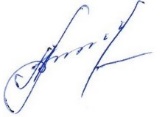 План Незамаевского ДК антинаркотических мероприятий и мероприятий по пропаганде здорового образа жизни на 2024 год.№                Название мероприятия    ДатаОтветственный1.«Стоп, Спайс!» - профилактическая беседа с несовершеннолетними.Встреча с соц. педагогом. 18.01.2024Худ. рук. Холостовская Е.В. 2Тематический показ фильма антинаркотической направленности в рамках киноакции «Кинематограф против наркотиков». 18.01.2024Худ. рук. Холостовская Е.В.3.«Пробовать или не пробовать? Вот в чём вопрос» -лекция.09.02.2024Рук. кружка Дрягина Т.А.4. Показ видео ролика антинаркотической направленности в рамках киноакции «Кинематограф против наркотиков».09.02.2024Рук. кружка Дрягина Т.А.5.«Ваш выбор – здоровье, жизнь, успех»- спортивные состязания. Показ видео ролика в рамках киноакции «Кинематограф против наркотиков».14.03.2024Спортинструктор Иванченко Н.А.Худ. рук. Холостовская Е.В.7.«Вредные привычки нам не друзья» -диалог к Всемирному Дню здоровья. 06.04.2024Рук. кружка Левченко Г.А.8.Тематический показ фильма антинаркотической направленности в рамках киноакции «Кинематограф против наркотиков».17.04.2024Худ. рук. Холостовская Е.В.9.«Курить не модно, дыши свободно» -беседа. Встреча с мед. работником.31.05.2024 Зав. дет. сектором Коваль О.А.10.Показ видео ролика антинаркотической направленности в рамках киноакции «Кинематограф против наркотиков».31.05.2024Зав. дет. сектором Коваль О.А.11.«Давайте жизнь любить!»- тематический диспут. (Встреча с соц. педагогом)26 .06.2024Худ. рук. Холостовская Е.В.12.Показ видео ролика антинаркотической направленности в рамках киноакции «Кинематограф против наркотиков».26.06.2024Худ. рук. Холостовская Е.В.13.14.«Аптечная наркомания» -информационный пост.Обзор видео ролика антинаркотической направленности в рамках киноакции «Кинематограф против наркотиков».11.07.202411.07.2024Зав.дет.сектором Коваль О.А.Зав.дет.сектором Коваль О.А.15.«Спорту- Да! Наркотикам- Нет!»-  футбольный турнир.15.08.2024Спортинструктор Иванченко Н.А.16.Тематический показ фильма антинаркотической направленности в рамках киноакции «Кинематограф против наркотиков».15.08.2024Худ. рук. Холостовская Е.В.17.«Опасные напитки» -беседа, обзор литературы.11.09.2024РежиссёрДрягина Т.А.18.Показ видео ролика антинаркотической направленности в рамках киноакции «Кинематограф против наркотиков».11.09.2024РежиссёрДрягина Т.А.19.«Здоровая жизнь без наркотиков» -профилактическая лекция. 09.10.2024Худ. рук.Холостовская Е.В.20.Тематический показ фильма антинаркотической направленности в рамках киноакции «Кинематограф против наркотиков».09.10.2024Худ. рук. Холостовская Е.В.21.«Это не должно случиться с тобой» -беседа. Встреча с участковым. 22.11.2024Рук. кружка Алейник Ж.Ю.22.Показ видео ролика антинаркотической направленности в рамках киноакции «Кинематограф против наркотиков».22.11.2024Рук. кружка Алейник Ж.Ю.23.«Зачем планету губит СПИД?» - час вопросов и ответов к Всемирному Дню борьбы со СПИДом. 03.12.2024Худ. рук. Холостовская Е.В.24. Тематический показ фильма антинаркотической направленности в рамках киноакции «Кинематограф против наркотиков».03.12.2024Худ. рук. Холостовская Е.В.